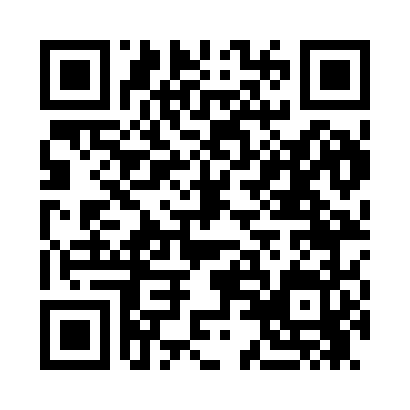 Prayer times for Siasconset, Massachusetts, USAMon 1 Jul 2024 - Wed 31 Jul 2024High Latitude Method: Angle Based RulePrayer Calculation Method: Islamic Society of North AmericaAsar Calculation Method: ShafiPrayer times provided by https://www.salahtimes.comDateDayFajrSunriseDhuhrAsrMaghribIsha1Mon3:305:1112:444:458:179:572Tue3:315:1112:444:458:179:573Wed3:325:1212:444:458:169:564Thu3:335:1312:444:458:169:565Fri3:335:1312:454:458:169:556Sat3:345:1412:454:458:159:557Sun3:355:1412:454:458:159:548Mon3:365:1512:454:458:159:549Tue3:375:1612:454:468:149:5310Wed3:385:1712:454:468:149:5211Thu3:395:1712:464:468:139:5112Fri3:405:1812:464:468:139:5013Sat3:415:1912:464:458:129:4914Sun3:435:2012:464:458:129:4915Mon3:445:2012:464:458:119:4816Tue3:455:2112:464:458:119:4717Wed3:465:2212:464:458:109:4618Thu3:475:2312:464:458:099:4419Fri3:495:2412:464:458:089:4320Sat3:505:2512:464:458:089:4221Sun3:515:2512:464:458:079:4122Mon3:525:2612:464:448:069:4023Tue3:545:2712:464:448:059:3824Wed3:555:2812:464:448:049:3725Thu3:565:2912:464:448:039:3626Fri3:585:3012:464:438:029:3427Sat3:595:3112:464:438:019:3328Sun4:005:3212:464:438:009:3229Mon4:025:3312:464:437:599:3030Tue4:035:3412:464:427:589:2931Wed4:045:3512:464:427:579:27